   Plán činnosti – září 2020    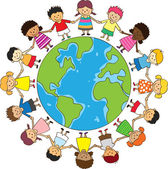 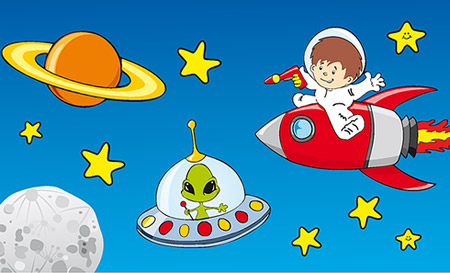 DatumČasMístoObsahPartnerVstupnéZodp.Od 1.9.Ve třídáchTB - „Letím do neznáma“Pg. pracovnice2. 9.12,00 – 16,00MŠ TyršovaPlatby v hotovosti – záříRodičeL.Pecinová17. 9. 10,30MŠMaňáskové divadlo Divadlo Šternberk45,-A.Šťastná17. 9.16,00U VčeličekSpolečné setkání s rodičirodičePg. pracovnice18. 9.MŠ Tyršova Platby inkasem – říjenL. Pecinová24. 9.9,00MŠDepistáž – logopedické vyšetřeníMgr.Dagmar ReifováJ. Matlochová29. 9.12,00 – 16,30MŠ DittersdorfovaPlatby v hotovosti – říjenRodičeL.Pecinová30. 9.12,00 – 16,30MŠ TyršovaPlatby v hotovosti – říjenRodičeL.Pecinová